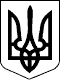 107 СЕСІЯ  ЩАСЛИВЦЕВСЬКОЇ СІЛЬСЬКОЇ РАДИ7 СКЛИКАННЯРІШЕННЯ05.12.2019 р.                                       №1970с. ЩасливцевеПро внесення змін до договору оренди землі Розглянувши доповідну спеціаліста ІІ категорії – юрисконсульта *** від 28.11.2019 р. з приводу перегляду розміру орендної плати у договорі оренди землі, що укладений 03.10.2013р. між Щасливцевською сільською радою та КОМУНАЛЬНИМ ПІДПРИЄМСТВОМ «МАКС-ІНВЕСТ» Щасливцевської сільської ради (ідентифікаційний код юридичної особи – ***) (запис у Державному реєстрі речових прав на нерухоме майно про реєстрацію іншого речового права від 04.10.2013 р., номер запису про інше речове право – ***) у зв’язку зі зміною нормативної грошової оцінки земельної ділянки з кадастровим номером 6522186500:02:001:01*** згідно Витягу із технічної документації про нормативну грошову оцінку земельної ділянки від 20.02.2018р. №***, виданого Відділом у Генічеському районі Головного управління Держгеокадастру у Херсонській області, враховуючи факт здачі об’єкта в експлуатацію, що є підставою для встановлення орендної плати у розмірі 12% від нормативної грошової оцінки земельної ділянки, з урахуванням вимог законодавства щодо обов’язкового дотримання для земельних ділянок комунальної власності типової форми договору оренди землі, у відповідності до постанов Кабінету Міністрів України №1724 від 13.12.2006 р. «Деякі питання оренди земель», №220 від 03.03.2014 р. «Про затвердження Типового договору оренди землі» (зі змінами), приписів Закону України «Про оренду землі», Земельного кодексу України, Податкового кодексу України, керуючись ст. 26 Закону України «Про місцеве самоврядування в Україні», сесія Щасливцевської сільської ради ВИРІШИЛА:1. Внести зміни до Договору оренди землі від 03.10.2013р. (запис у Державному реєстрі речових прав на нерухоме майно про реєстрацію іншого речового права від 04.10.2013 р., номер запису про інше речове право – ***), де стороною Орендарем у договорі є КОМУНАЛЬНЕ ПІДПРИЄМСТВО «МАКС-ІНВЕСТ» Щасливцевської сільської ради (ідентифікаційний код юридичної особи – ***), відповідно до Додаткової угоди, що додається.2. Встановити розмір орендної плати за земельну ділянку з кадастровим номером 6522186500:02:001:01*** у розмірі 12 % (на рік) від її нормативної грошової оцінки.3. Доручити сільському голові Плохушко В.О. на виконання цього рішення укласти Додаткову угоду, що є додатком до цього рішення, з КОМУНАЛЬНИМ ПІДПРИЄМСТВОМ «МАКС-ІНВЕСТ» Щасливцевської сільської ради (ідентифікаційний код юридичної особи – ***).4. Контроль за виконанням цього рішення покласти на постійну комісію Щасливцевської сільської ради з питань регулювання земельних відносин та охорони навколишнього середовища.Сільський голова                                                            В. ПЛОХУШКО